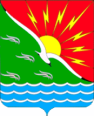 АДМИНИСТРАЦИЯМУНИЦИПАЛЬНОГО ОБРАЗОВАНИЯЭНЕРГЕТИКСКИЙ ПОССОВЕТ НОВООРСКОГО РАЙОНА ОРЕНБУРГСКОЙ ОБЛАСТИП О С Т А Н О В Л Е Н И Е 16 марта 2020 года                      п.Энергетик                                     № 38-ПО внесении изменений в постановление  от 27 ноября 2017 года  № 200-П «О создании  Общественной социальной комиссии муниципального образования Энергетикский поссовет Новоорского района Оренбургской области»В целях осуществления индивидуально-профилактической работы с несовершеннолетними и семьями, проживающими на территории муниципального образования Энергетикский поссовет Новоорского района Оренбургской области, оказания поддержки гражданам, оказавшимся в трудной жизненной ситуации и социально опасном положении, руководствуясь Федеральным  Законом «Об основах системы профилактики безнадзорности и правонарушений несовершеннолетних» № 120-ФЗ от 24.06.1999 (ред. от 07.02.2011), Уставом муниципального образования Энергетикский поссовет Новоорского района Оренбургской области, и в связи с изменением состава членов Общественной социальной комиссии муниципального образования Энергетикский поссовет Новоорского района Оренбургской области,П О С Т А Н О В Л Я Ю:1. Внести изменения в приложение № 1 к постановлению от 27 ноября 2017 года  № 200-П «О создании  Общественной социальной комиссии муниципального образования Энергетикский поссовет Новоорского района Оренбургской области».2. Утвердить состав Общественной социальной комиссии, согласно приложению.3. Постановление вступает в силу с момента подписания и подлежит обнародованию.4. Контроль за исполнением данного постановления возложить на заместителя главы администрации муниципального образования Энергетикский поссовет Новоорского района Оренбургской .Глава муниципального образования 				  Е.В. КиселевРазослано: в дело, КДН и ЗП Новоорского района, прокуратуру.Приложение к постановлению   администрации                                                                    муниципального образованияЭнергетикский поссоветНовоорского района Оренбургской областиот 16.03.2020 № 38-ПСОСТАВ ОБЩЕСТВЕННОЙ СОЦИАЛЬНОЙ КОМИССИИ МУНИЦИПАЛЬНОГО ОБРАЗОВАНИЯ ЭНЕРГЕТИКСКИЙ ПОССОВЕТ НОВООРСКОГО РАЙОНА ОРЕНБУРГСКОЙ ОБЛАСТИЧлены комиссии:Кононенко Е.В.- Председатель Общественной комиссии – заместитель главы администрации муниципального образования Энергетикский поссовет Новоорского района Оренбургской областиМетлицкая В.П.- Секретарь комиссии – делопроизводитель администрации муниципального образования Энергетикский поссовет Новоорского района Оренбургской областиАнаньев А.А.- депутат Совета депутатов муниципального образования Новоорский район Оренбургской областиНовоженина О.Б.- депутат Совета депутатов муниципального образования Энергетикский поссовет Новоорского района Оренбургской областиОрлюк И.М.- педагог ОТТ  имени А.И.СтеценкоНосов А.М.-  член Молодежного совета Ириклинской ГРЭС (по согласованию)Нуркаева А.С.- специалист по работе с семьей ГАУСО «КЦСОН» по Новоорскому районуКадакина О.А.- социальный педагог МАОУ «СОШ № 1» п. Энергетик (по согласованию) Попова Т.Н.- социальный педагог МАОУ «СОШ № 2» п. Энергетик (по согласованию)Пащенко О.Г.- старший воспитатель МБДОУ «Детский сад № 1» п. Энергетик (по согласованию).